Age	: 29 yrs. oldBirthday	: November 22, 1986Birthplace	: Surigao Del SurCivil Status	: SingleReligion	: Roman CatholicHeight	: 5’6” Weight	: 55 kgs.Language	: Visaya, Tagalog, EnglishDESIGN SKILLSAdobe IllustratorI AMIndustriousSystematicTime Conscious Innovative CompetitiveHave strong value of workAdobe Phtoshop Adobe After Effects Adobe PremierAdobe InDesignOthers: Adobe Reader Corel Photoshop Corel DrawGoogle SketchUpSony Vegas Video Editor Audacity Audio Editor Basic In PhotographyACADEMICCollege	: University of Mindanao (UM), 2007 | Davao CityBachelor of Science in Information Technology (BSIT)Secondary   : Sta.Josefa National High School (SJNHS), 2002 | Sta. Josefa, Agusan Del SurElementary  : Sta.Josefa Central Elementary School (SJCES), 1998 | Sta. Josefa, Agusan Del SurWORK EXPERIENCEInnovaplas Packaging Corp. |Graphic and Packaging DesignerSeptember 2013 - PresentCitiHardware | Davao CityGraphic ArtistMarch 2011 - September 2011LTS. Pinnacle Holdings Inc. (NCCC Group) | Central Marketing – Creative and Production GroupGraphic Designer / Data AdministratorAugust 2008 - February 2011Davao Light and Power Company | Davao CityMSD departmentOn the Job TrainingSummer 2007Sanctum Internet Cafe | Davao CityOn the Job TrainingSummer 2007TECHNICAL EXPERTISEProfecient in Windows and MAC Operating SystemMicrosoft Office ApplicationOpen Office ApplicationBasic in Computer TroubleshootingAFFILATIONSPhilippine Society of Information Technology Students (PSITS)Society of Information Technology and Computer Science Students (SINTACSS)First Name of Application CV No: 1667856Whatsapp Mobile: +971504753686 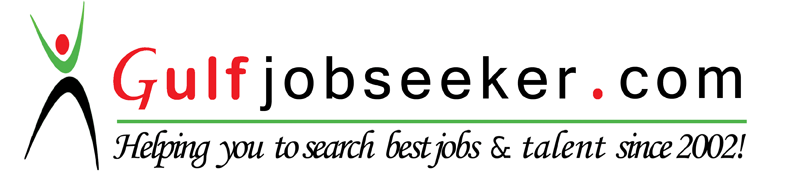 